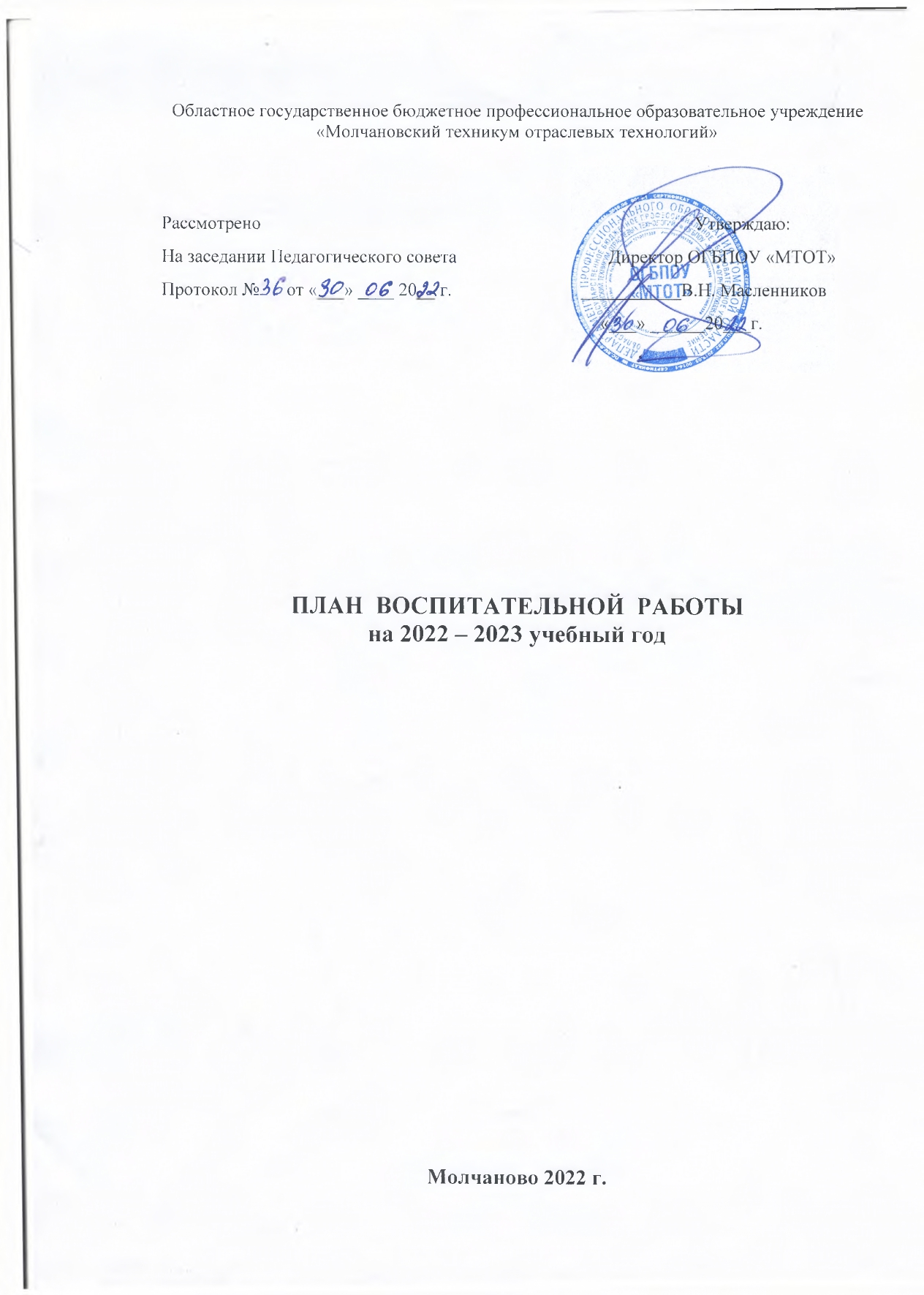 Цель воспитательной работы: Создание условий для формирования личности гражданина и патриота России с присущими ему ценностями, взглядами, установками мотивами деятельности и поведения, формирования высоконравственной личности и специалиста, востребованного обществом, компетентного, ответственного, свободно владеющего своей профессией, готового к постоянному профессиональному росту, социальной и профессиональной мобильности, стремящегося к саморазвитию и самосовершенствованию.Задачи:- Формирование гражданско-патриотической позиции на основе уважительного отношения к культурам народов России и всего мира;- Нравственное воспитание, результатом которого является усвоение норм общечеловеческой морали, культуры общения;-Воспитание качеств успешной личности: надёжность, умение сотрудничать, толерантность, самостоятельность, креативность;-Формирование понимания здорового образа жизни и адекватного отношения к собственному здоровью;- Вовлечение студентов в Региональные, Областные, Муниципальные, внутриорганизационные мероприятия, способствующие формированию soft-компетенций;-Создание условий для формирования устоявшейся системы органов студенческого самоуправления с помощью организации планомерной работы по обучению, консультированию и вовлечению в общественную деятельность актива студенческого самоуправления;-Повышение общественной активности студентов и их участия во всех сферах жизнедеятельности образовательного учреждения;-Разностороннее развитие способностей, творческой и социальной активности студентов;№п/пСодержание мероприятияСроки проведенияПланируемые результатыОтветственные исполнителиМероприятия по адаптации студентов нового набораМероприятия по адаптации студентов нового набораМероприятия по адаптации студентов нового набораМероприятия по адаптации студентов нового набораМероприятия по адаптации студентов нового набора1.Изучение личных дел студентов 1 курса:Выявление детей-сирот, формирование личных делИнформирование обучающихся о социальных льготахВыявление детей группы риска, формирование личных делПостановка на полное гос. обеспечениесентябрь 2022Выявление и учет детей и семей находящихся в особо опасном положении. Обмен данными с правоохранительными органами и системой профилактики.Адаптация подростков в социуме.Соц. педагог, Кураторы групп2.Проведение инструктажей: по технике безопасности, по охране труда, правилами пожарной безопасности.01.09.2022Формирование у обучающихся основ безопасности жизни, навыков осознанного, безопасного поведения.Кураторы групп3.Анкетирование студентов «Что мне интересно», «Семейные традиции», «Наше здоровье в наших руках»05.09 – 09.09.2022Сплоченность студенческого коллектива, коммуникабельность студентов.Планируемое количество участников: 50 чел.Начальник ВОКураторы групп4.Классный час «Я студент ОГБПОУ «МТОТ» (знакомство с Уставом техникума, правилами внутреннего распорядка, правилами поведения)10.09 – 16.09Сформировать знания студентов о правах и обязанностях в техникуме.Планируемое количество участников: 50 чел.Соц. педагогКураторы групп5.Тренинг «Знакомство с психологом» в рамках Дня здоровьяСентябрь 2022Установление контакта с первокурсниками, снятие негативных установок при общении, сплочение группыПланируемое количество участников: 50 чел.Педагог психолог6.Созданий условий для социальной адаптации студентов 1 курса (знакомство с наставниками групп, объединениями и направлениями воспитат.работы)сентябрь – октябрь 2022Формировать позитивное настрой у студентов, развивать творческие способности, воспитывать уважение к своим педагогам, своему учебному заведениюКураторы группНаставники групп7.Психологическое тестирование студентов групп 1 курса: диагностика эмоционально-волевой сферы, уровня социализации.Сентябрь 2022 Выявление личностных особенностей студентов 1 курсаПедагог психолог 8.Экскурсия для первокурсников в Центральную библиотеку «Знакомство с книжным храмом» 28.09.2022Содействие и поддержание у студентов интереса к чтению.Приобщение студентов к сокровищам мировой и отечественной культуры.Планируемое количество участников: 50 чел.Ст.библиотекарь,Кураторы групп9.Посвящение в студенты «Ты на правильном пути»28.09 – 30.09.2022Формирование сплоченности коллектива.Планируемое количество участников: 60 чел.Начальник ВО,Кураторы групп,Студенческий совет,Наставники групп,10.Проведение социально-психологического тестирования студентов 1 курсаОктябрь 2022Выявление личностных особенностей студентов 1 курса и склонностей к риску, суициду.Педагог психолог 11.Психологическое просвещение студентов I курса психологический час по теме: « Личностные особенности каждого из нас»Май 2023Осознание студентами своих психологических особенностей.Педагог психолог Мероприятия по формированию патриотизма и гражданской позиции.(гражданско- правовое и патриотическое воспитание)Мероприятия по формированию патриотизма и гражданской позиции.(гражданско- правовое и патриотическое воспитание)Мероприятия по формированию патриотизма и гражданской позиции.(гражданско- правовое и патриотическое воспитание)Мероприятия по формированию патриотизма и гражданской позиции.(гражданско- правовое и патриотическое воспитание)Мероприятия по формированию патриотизма и гражданской позиции.(гражданско- правовое и патриотическое воспитание)1.Урок мужества « Мы хотим в мире жить!», посвященный Дню солидарности в борьбе с терроризмом03.09Формирование у студентов патриотического сознания, чувства верности своему Отечеству.Планируемое количество участников: 80 чел.Ст. библиотекарь,Кураторы групп2.Виртуальная книжная выставка «Моя Россия- без терроризма»03.09Формирование у молодых людей уважение к жизни и неприятие насилия.Планируемое количество участников: 80 чел.Ст. библиотекарь,Педагог психолог3Конкурс стихов ко дню воинской славы России «210-летию Бородинского сражению»08.09.2022Формирование интереса к родной истории.Планируемое количество участников: 40 чел.Ст. библиотекарьКураторы групп4.День старшего поколения. Поздравления и подарки старшему поколению.01.10 – 03.10.2022Развитие этических чувств, доброжелательности и эмоционально-нравственной отзывчивости.Планируемое количество участников: 40 чел.Ст. библиотекарьНачальник ВОПедагог доп.образования5.Информационный час ко Дню гражданской обороны. МЧС России.04.10.2022Воспитание  обучающихся техникума,  владеющих  компетенциями  гражданственности,  способных  к  самореализации  в обществеПланируемое количество участников: 50 чел.Преподаватель ОБЖ6.Библиотечный урок «Хорошие люди- села украшенье» ( о земляках ветеранах-тружениках)04.10.2022Развитие этических чувств, доброжелательности и эмоционально-нравственной отзывчивости, понимания и сопереживания.Планируемое количество участников: 50 чел.Ст. библиотекарь7.Праздник белых журавлей08.10.2022Приобщение обучающихся к героической истории Российского государства и подвигу народа.  Планируемое количество участников: 50 чел.Ст. библиотекарьНачальник ВОПедагог доп.образования8.День памяти жертв сталинских репрессий. Поездка в село Полозово30.10.2022Формирование уважительного отношения к России, родному краю; чувства патриотизмаПланируемое количество участников: 20 чел.Ст. библиотекарьНачальник ВО9.День народного единства. Просмотр фильма об истории праздника. Беседа04.11.2022Активность студентов в патриотических мероприятиях;Сформировать у студентов патриотическое сознание, чувство верности своему Отечеству.Планируемое количество участников: 80 чел.Ст. библиотекарьНачальник ВО10.Урок-беседа: «День памяти Неизвестного солдата». Просмотр фильма02.12.2022Приобщение обучающихся к героической истории Российского государства и подвигу народа.  Планируемое количество участников: 50 чел.Ст. библиотекарь11.Информационное окно :- День воинской славы (День начала контрнаступления советских войск в битве под Москвой.)-Презентация – День героев Отечества05.12.2022Формирование уважительного отношения к России, родному краю; чувства патриотизма.Планируемое количество участников: 30 чел.Ст. библиотекарьНачальник ВО12.Беседа ко Дню Конституции РФ «Территория действия: о первых руководителях органов власти ТО»12.12.2022Формирование уважительного отношения к России, родному краю; чувства патриотизма.Планируемое количество участников: 100 чел.Ст. библиотекарьНачальник ВО13.Урок памяти «Незатихающая боль блокады» . В День снятия блокады Ленинграда «Моя великая война» просмотр документального фильма27.01.2023Воспитание любви к Родине;Формирование общечеловеческих ценностей.Планируемое количество участников: 40 чел.Ст. библиотекарьКураторы групп14.Конференция «Род, Семья, Фамилия»10.02.2023Активность студентов в патриотических мероприятиях;Формирование интереса к семейной истории, родословной. Поисково-исследовательская деятельность.Планируемое количество участников: 40 чел.Начальник ВОКураторы групп15.Урок мужества, посвящённый дню вывода советских войск из Афганистана«Афганистан – наша память и боль»15.02.2023Приобщение обучающихся к героической истории Российского государства и подвигу народа.Планируемое количество участников: 50 чел.Ст.библиотекарьНачальник ВО16.День защитника ОтечестваКонкурс рисунков ко Дню Защитников Отечества13.02-23.02.2023Сформировать у студентов патриотическое сознание, чувство верности своему Отечеству.Планируемое количество участников: 20 чел.Начальник ВОКураторы групп17.Военно-спортивная декада «К защите Отечества готов!»Февраль 2023Активность студентов в патриотических мероприятиях;Сформировать у студентов патриотическое сознание, чувство верности своему Отечеству.Планируемое количество участников: 80 чел.Начальник ВОПреподаватель физ.культурыПреподаватель ОБЖ18.Библиотечный урок по творчеству писателя Б.Полевого «Повесть о настоящем человеке»17.03.2023Содействие и поддержание у студентов интереса к чтению.Приобщение студентов к сокровищам мировой и отечественной культуры.Планируемое количество участников: 25 чел.Ст.библиотекарь19.Беседа «Крым – наш», просмотр фильма.16.03- 18.03.2023Развитие умения высказывать свои мысли, беседовать, анализировать ситуации.Планируемое количество участников: 50 чел.Ст.библиотекарьНачальник ВО20.Библиотечный урок ко Дню Космонавтики. Викторина «О космосе»12.04.2023Расширение познавательной активности, общего кругозораПланируемое количество участников: 50 чел.Ст.библиотекарьНачальник ВО21.Час  памяти «Чернобыль: Это не должно повториться…»26.04.2023Активность студентов в патриотических мероприятиях;Планируемое количество участников: 30 чел.Ст.библиотекарьНачальник ВО22.Праздник Весны и Труда:- участие в районной демонстрации, посвящённой первому маю.- информационный стенд 1 мая – День весны и труда- организация субботника в честь праздника Весны и Труда01.05.202328.04 – 01.05.202302.05.2023Активность студентов и преподавателей в совместных мероприятиях.Планируемое количество участников: 80 чел.Начальник ВОКураторы групп23.Организация недели Памяти:- Урок Мужества «Дорогами войны…»- Посещение музея «Поиск»,- Акция «Окна Победы»- Акция «Георгиевская ленточка», «Поздравление ветеранов»- Участие в митинге, посвященном Дню Победы. Возложение гирлянды.03.05 – 09.05.2023Активность студентов и преподавателей в совместных мероприятиях.Сформировать у студентов патриотическое сознание, чувство верности своему Отечеству.Планируемое количество участников: 80 чел.Начальник ВОКураторы группВолонтеры24.Фотовыставка «В краю таёжном»25.05.2023Активность студентов и преподавателей в совместных мероприятиях.Сформировать у студентов патриотическое сознание, чувство верности своему Отечеству.Планируемое количество участников: 50 чел.Ст.библиотекарьНачальник ВОКураторы групп25.День России. (Фильм, беседа, викторина) 12.06.2023Сформировать у студентов патриотическое сознание, чувство верности своему Отечеству.Планируемое количество участников: 50 чел.Начальник ВО26.День памяти и скорби:- Классный час « В сердцах. Навеки»- Мастер класс «Душа Солдата» ( изготовление белых журавлей)- Акция «Свеча Памяти»- Участие в митинге, посвященном Дню памяти и скорби «Многое забудется, такое никогда»22.06.2023Развитие этических чувств, доброжелательности и эмоционально-нравственной отзывчивости, понимания.Начальник ВОСт.библиотекиПедагог доп.образования27.Участие в конкурсах  областного фестиваля среди ПОО Томской области «Путь на Олимп»В течение года Развитие традиций духовно-нравственного и эстетического воспитания студентовПланируемое количество участников: 100 чел.Начальник ВОПреподаватель физической культурыКураторы группМероприятия по формированию морально-этических качеств, коммуникативной культуры( культурно-эстетическое и духовно-нравственное воспитание)Мероприятия по формированию морально-этических качеств, коммуникативной культуры( культурно-эстетическое и духовно-нравственное воспитание)Мероприятия по формированию морально-этических качеств, коммуникативной культуры( культурно-эстетическое и духовно-нравственное воспитание)Мероприятия по формированию морально-этических качеств, коммуникативной культуры( культурно-эстетическое и духовно-нравственное воспитание)Мероприятия по формированию морально-этических качеств, коммуникативной культуры( культурно-эстетическое и духовно-нравственное воспитание)1.Организация и проведение Дня знаний (торжественная линейка, знакомство с правилами внутреннего распорядка)01.09.2022Формировать позитивное настрой у студентов перед учебным годом, развивать творческие способности, воспитывать уважение к своим педагогам, своему учебному заведению Планируемое количество участников: 250 чел.Администрация, Кураторы групп, Студенческий совет2.Выставка «Осенняя мозаика»:-композиции из цветов и овощей- выставка фотографий «Осенний пейзаж»12.09.2022Развитие эстетических чувств, повышение уровня культурного развития студентов.Планируемое количество участников: 50 чел.Ст. библиотекарь,Кураторы групп3.- Оформление тематической полки к 140-летию писателя Б.Житкова-Оформление книжной выставки к 205-летию со дня рождения писателя А.К. Толстого- Оформление тематической полки: 120-летие со дня рождения писателя Е.А. Пермяка- Оформление книжной выставки по книгам С.Я. Маршака. Конкурс рисунков- Книжная выставка по произведениям Астрид Линдгрен.- Оформление тематической полки по произведениям драматурга и писателя  Э. Успенского- Оформление тематической полки ко Дню былинного богатыря Ильи Муромца»- Оформление тематической полки к 150-летию со дня рождения М.Пришвина- Книжная выставка, посвященная 195-летию со дня рождения писателя-фантаста Ж.Верна- Оформление тематической полки к 110-летию со дня рождения поэта, автора Государственного гимна России С.В. Михалкова- Книжная выставка «К 155-летию со дня рождения писателя М.Горького»- Оформление тематической полки к 205-летию со дня рождения мастера приключенческого жанра Томаса Майн Рида. Обзор книг- Оформление тематической полки «У войны не женское лицо» к 75-летию белорусской писательницы  С.А. Алексиевич- Оформление книжной выставки к 125-летию со дня рождения Э.М.Ремарка15.09.202220.09.202221.10.202207.11.202217.11.202209.12.202220.01.202304.02.202308.02.202313.03.202328.03.202304.04.202330.05.202322.06.2023Содействие и поддержание у студентов интереса к чтению.Приобщение студентов к сокровищам мировой и отечественной культуры.Планируемое количество участников: 200 чел.Ст. библиотекарь4.Библиотечный урок: «История исчезнувших деревень». Фотоакты. Материалы из архивов районной газеты.26.09.2022Формирование интереса к родной истории. Поисково-исследовательская деятельность по родному краюПланируемое количество участников: 70 чел.Ст. библиотекарьАктив музейной комнаты5.Беседа «С чего начинается Родина…» По книге молчановской поэтессы И.Андреевой29.09.2022Воспитание любви к Родине;Формирование общечеловеческих ценностей.Планируемое количество участников: 50 чел.Ст. библиотекарьАктив музейной комнаты6.Библиотечный урок «Всероссийский день чтения»:Конкурс художественного чтения отрывков из произведений русских писателей05.10 – 14.10.2022Развитие традиций духовно-нравственного и эстетического воспитания студентовПланируемое количество участников: 30 челСт. библиотекарьНачальник ВОКураторы групп7.День Учителя:- Выпуск праздничной стенгазеты «Учитель, перед именем твоим…»- Выпуск праздничной стенгазеты «Учитель, перед именем твоим…»03.10 – 05.10.202204.10 – 05.10.2022Активность студентов в     мероприятиях ;Повышение уровня культурного развития студентов.Планируемое количество участников: 50 челСт. библиотекарьНачальник ВОСтуденческий совет8.Библиотечный урок «Поэты земли молчановской»17.10.2022Развитие традиций духовно-нравственного и эстетического воспитания студентов;повышение уровня культурного развития студентов.Планируемое количество участников: 50 чел.Ст. библиотекарь9.Психологическая игра на доверие «В поисках Башни»Октябрь 2022Развитие доверия у студентов.Планируемое количество участников: 50 чел.Педагог психолог10.День Матери.- Фотогалерея «Русские женщины»- Конкурс эссе «Посвящение Матери».- Мастер класс «С любовью, маме…»18.11 – 25.11.2022Выявление и расширение творческих способностей студентов; Повышение уровня культурного развития студентов.Планируемое количество участников: 50 чел.Ст. библиотекарьНачальник ВОПедагог доп.образования.11.Библиотечный час «Путешествие в страну этикета»30.11.2022Формирование навыков культурной самоорганизации и самореализацииПланируемое количество участников: 50 чел.Ст. библиотекарь12.Подготовка и празднование Нового года:- Конкурс новогодних стенгазет  «Новый год на носу»- Конкурс оригинальных ёлочек к Новому году. - Конкурс на самый украшенный новогодний кабинет19.12.-23.12.202216.12 – 24.12.202226.12.2022Повышение уровня культурного развития студентов;Наличие сформированного у студентов интереса к выполнению творческих заданий;Улучшение дисциплины и самоконтроля у студентов.Планируемое количество участников: 80 чел.Начальник ВОКураторы группПедагог доп.образованияСтуденческий совет13.Литературный урок, посвященный Святкам ( по произведениям писателей-классиков)19.01.2003Содействие и поддержание у студентов интереса к чтению.Приобщение студентов к сокровищам мировой и отечественной культуры.Планируемое количество участников: 40 чел.Ст. библиотекарь14.- Библиографический обзор книг Мигеля де Сервантеса -475 лет-Библиографический обзор книг произведений русского писателя Д.Н. Мамина-Сибиряка-Библиографический обзор книг «Жизни замечательных людей» В.С. Высоцкий- Библиографический обзор книг, получивших премию имени А.Ахматовой- Библиографический обзор книг из серии «День Победы. Не властны над памятью года»- Библиографический обзор книг получивших государственную премию им.А.Пушкина23.09.202207.11.202223.01.202203.02.202311.05.202306.06.2023Сформировать художественно и эстетические ценности,   познавательного интереса, способствующего развитию личности.Планируемое количество участников: 80 чел.Ст. библиотекарь15.Викторина к международному Дню родного языка, онлайн-игра «Конструктор ребусов, «Облако слов»21.02.2023Повышение уровня культурного развития студентов;Наличие сформированного у студентов интереса к выполнению творческих заданий;Планируемое количество участников: 40 чел.Ст. библиотекарь16.Мероприятия к 8 марта:- Выпуск праздничной стенгазеты «Посвящается девушкам»-Выставка ретро-открыток, посвященных празднику 8 марта.01.03 – 07.03.2023Повышение уровня культурного развития студентов;Наличие сформированного у студентов интереса к выполнению творческих заданий;Планируемое количество участников: 30 чел.Ст. библиотекарьНачальник ВОКураторы групп17.Участие в Областном мероприятии «Держиблин»Март 2023Повышение уровня культурного развития студентов;Наличие сформированного у студентов интереса к выполнению творческих заданий;Планируемое количество участников: 80 чел.Начальник ВО18.Экскурсия в Храм Преображения Господня «Наши духовные истоки»21.04.2023Повышение уровня культурного развития студентов;Планируемое количество участников: 30 чел.Ст. библиотекарьНачальник ВОКураторы групп19.Библиотечный урок «День славянской письменности и культуры»24.05.2023Повышение уровня культурного развития студентов;Планируемое количество участников: 30 чел.Ст. библиотекарьНачальник ВОКураторы групп20.Пушкинский День в России. Экскурсия в Пушкинский музей в с.Могочино06.06.2023Повышение уровня культурного развития студентов;Планируемое количество участников: 20 чел.Ст. библиотекарьНачальник ВОКураторы групп21.Конкурс чтецов «Пушкин- наше всё»07.06.2023Наличие сформированного у студентов интереса к выполнению творческих заданий;Планируемое количество участников: 20 чел.Ст. библиотекарьНачальник ВОКураторы групп22.Участие в Региональных Флагманских программах «Творчество»В течение годаНаличие сформированного у студентов интереса к выполнению творческих заданий;Планируемое количество участников: 80 челНачальник ВОМероприятия по формированию здорового образа жизниМероприятия по формированию здорового образа жизниМероприятия по формированию здорового образа жизниМероприятия по формированию здорового образа жизниМероприятия по формированию здорового образа жизни1.«Молодежь за ЗОЖ» в рамках  профилактики злоупотребления ПАВ – Организация студенческих соревнований.28.09 – 30.09.2022Владение навыками здорового образа жизни, воспитание  бережного отношения к собственному здоровью у обучающихся.Планируемое количество участников: 100 чел.Преподаватель физической культуры,Студенческий совет2.Классный час «Здоровый образ жизни. Профилактика переутомления.»18.10.2022Осознание  студентами  здоровья  как  ценности,  наличие  мотивации  на  сохранение  своего  здоровья  и  здоровья  окружающих  людейПланируемое количество участников: 50 чел.Социальный педагог3.Организация и проведение деловых игр по профилактике наркомании, ВИЧ-инфекции.Октябрь 2022Формирование негативного отношения к наркотикам, ознакомление с последствиями употребления наркотиковПланируемое количество участников: 50 чел.Педагог психологСоциальный педагог4.Лекция  мед. работника по профилактике курения.Октябрь 2022Формирование у обучающихся основ безопасности, навыков осознанного, безопасного поведения, создание условий для усвоения и закрепления знаний студентов о вреде ПАВ.Планируемое количество участников: 100 чел.Медицинский работник5.Дискуссия «Горькие плоды сладкой жизни. Ответственность за употребление наркотических средств и ПАВ»08.11.2022Мотивация  на  сохранение  своего  здоровья  и  здоровья  окружающих  людей.Планируемое количество участников: 50 чел.Социальный педагог6.Классный час «Здоровый образ жизни. Правильное питание»16.11.2022Осознание  студентами  здоровья  как  ценности,  наличие  мотивации  на  сохранение  своего  здоровья  и  здоровья  окружающих  людей.Планируемое количество участников: 50 чел.Социальный педагог7.Игра-квест «Здоровье Нации»18.11.2022Осознание  студентами  здоровья  как  ценности,  наличие  мотивации  на  сохранение  своего  здоровья  и  здоровья  окружающих  людей.Планируемое количество участников: 50 чел.Ст.библиотекарьНачальник ВО8.Открытое мероприятие с привлечением специалистов служб системы профилактики: «ВИЧ, СПИД и другим болезням поведения». Создание газеты «Вредным привычкам скажем: НЕТ!»01.12.2022Осознание  студентами  здоровья  как  ценности,  наличие  мотивации  на  сохранение  своего  здоровья  и  здоровья  окружающих  людей.Планируемое количество участников: 100 чел.Начальник ВОСоциальный педагог9.Акция к Всемирному Дню борьбы со СПИДом01.12.2022Формирование у обучающихся основ безопасности, навыков осознанного, безопасного поведения, создание условий для усвоения и закрепления знаний студентов о правилах  безопасности.Планируемое количество участников: 25 чел.Начальник ВОСоциальный педагогволонтеры10.Беседа на тему: «Режим – основа жизни человека!»01.12.2022Осознание  студентами  здоровья  как  ценности,  наличие  мотивации  на  сохранение  своего  здоровья  Планируемое количество участников: 25 чел.Ст. библиотекарь,Кураторы групп11.Классный час «Профилактика вредных привычек»25.01.2023Осознание  студентами  здоровья  как  ценности,  наличие  мотивации  на  сохранение  своего  здоровья  Планируемое количество участников: 50 чел.Социальный педагогКураторы групп12.Классный час «Безопасность жизни и здоровья в зимнее время»10.02.2023Воспитание бережного отношения к собственному здоровьюПланируемое количество участников: 50 чел.Социальный педагогКураторы групп13.Психологическая профилактика суицидальных намерений студентов. Тренинговое занятие по теме: « На что потратить жизнь»Февраль 2023Формирование установок на безопасное поведение и здоровый образ жизни.Планируемое количество участников: 80 чел.Педагог психолог14.Классный час «Общие правила оказания первой медицинской помощи»21.03.2023Владение навыками здорового образа жизни, воспитание  бережного отношения к собственному здоровью у обучающихся.Планируемое количество участников: 50 чел.Медицинский работник15.Психологическая профилактика употребления алкогольных напитков студентами. Тренинговое занятие по теме: « Твоё будущее – в твоих руках»Март 2023Формирование антиалкогольных установок на безопасное поведение и основ здорового образа жизни.Планируемое количество участников: 50 чел.Педагог психолог16.Классный час «Мы живем в мире где есть наркотики»14.04.2023Формирование у обучающихся основ безопасности, навыков осознанного, безопасного поведения, создание условий для усвоения и закрепления знаний студентов о вреде ПАВ.Планируемое количество участников: 50 чел.Социальный педагог17.Классный час «Обеспечение личной безопасности при следовании к месту отдыха25.04.2023Повышение уровня информированностиПланируемое количество участников: 50 чел.Социальный педагог18.Классный час на тему: «Гигиена и оказание первой медицинской помощи в природных условиях»25.05.2023Повышение уровня информированностиПланируемое количество участников: 50 чел.Социальный педагог19.Классный час «Меры безопасности на открытых водоёмах летом»10.06.2023Повышение уровня информированностиПланируемое количество участников: 50 чел.Социальный педагогЭкологическое воспитаниеЭкологическое воспитаниеЭкологическое воспитаниеЭкологическое воспитаниеЭкологическое воспитание1День работников леса. Конкурс плакатов: «Береги лес!»19.09.2022Формирование бережного отношения студентов к среде своего обитания;Планируемое количество участников: 30 чел.Ст. библиотекарь,Кураторы групп2.Всероссийский урок «Экология и энергосбережение» в рамках Всероссийского фестиваля энергосбережения #ВместеЯрчеОктябрь 2022Формирование бережного отношения студентов к среде своего обитания;Планируемое количество участников: 25 чел.Начальник ВО3.Библиотечный урок «По страницам Красной книги ТО»16.11.2022Формирование бережного отношения студентов к среде своего обитания.Планируемое количество участников: 50 чел.Ст.библиотекарь4.Экологический праздник «День воды, День лесов», проведение викторины и игры-квеста22.03.2023Формирование бережного отношения студентов к среде своего обитания.Планируемое количество участников: 50 чел.Ст.библиотекарьНачальник ВО5.Онлайн-игра «Облако слов» к Международному «Дню птиц». Беседа о птицах из Красной книги Томской области01.04 -03.04.2023Наличие сформированного у студентов интереса к выполнению творческих заданий;Планируемое количество участников: 50 чел.Ст.библиотекарьНачальник ВО6.Экологический календарь: День Земли.21.04 – 22.04.2023Формирование бережного отношения студентов к среде своего обитания.Планируемое количество участников: 50 челСт.библиотекарь7.Озеленение территории возле техникума ( посадка саженцев, цветов)02.05 -03.05.2023Формирование бережного отношения студентов к среде своего обитания.Планируемое количество участников: 50 челНачальник ВО8.Информационный час         «Экономим тепло и свет – дома и на работе» 22.05.2023Формирование культуры энергосбере-жения у обучающихся для создания устойчивой положительной мотивации сбережения ресурсов и энергии.Планируемое количество участников: 50 челНачальник ВО9.Участие в Областных, Региональных и Всероссийских мероприятиях экологической направленностиВ течение годаНаличие сформированного у студентов интереса к выполнению творческих заданий;Планируемое количество участников: 80 челНачальник ВОКураторы группМероприятия студенческих объединений(студенческий совет, волонтерство)Мероприятия студенческих объединений(студенческий совет, волонтерство)Мероприятия студенческих объединений(студенческий совет, волонтерство)Мероприятия студенческих объединений(студенческий совет, волонтерство)Мероприятия студенческих объединений(студенческий совет, волонтерство)1.Выборы  студенческого самоуправления и формирование актива техникума.Сентябрь 2022Строится на принципах демократии, гласности. открытости. Готовить и проводить студенческие собрания и другие мероприятия техникума.Планируемое количество участников: 30 чел.Педагог психолог,Начальник ВО2.День самоуправления (в рамках Дня Учителя)05.10.2022Развитие навыков, ответственности и дисциплинированности, развития студенческого самоуправления Планируемое количество участников: 25 чел.Педагог психологНачальник ВОСтуденческий совет3.Акция ко дню Матери «Сердечко для любимой мамы»25.11.2022Выявление и расширение творческих способностей студентов; Повышение уровня культурного развития студентовПланируемое количество участников: 30 чел.Социальный педагогВолонтеры4.Декада инвалидов- Акция милосердия «Помощь детям Тунгусовского д/д»- Игровая программа для детей Тунгусовского д/д01.12.-10.12.202226.12 -28.12.2023Воспитание у студентов толерантного сознания, идеологии и культуры толерантности.Планируемое количество участников: 25 чел.Социальный педагогСоциальный педагогВолонтеры5.День Студента-Поздравление Татьян-Стенгазета ко Дню Студента25.01.2023Наличие сформированного у студентов интереса к выполнению творческих заданийПланируемое количество участников: 30чел.Педагог психологСтуденческий совет6.Мероприятия к 14 февраля:Почта для влюбленныхИгровая программа «Да здравствует любовь»06.02-14.02.202314.02.2023Наличие сформированного у студентов интереса к выполнению творческих заданийПланируемое количество участников: 30чел.Педагог психологСтуденческий совет8.Акция «Подари улыбку»01.04.2023Наличие сформированного у студентов интереса к выполнению творческих заданий.  Планируемое количество участников: 30чел.Педагог психологСтуденческий советВолонтеры9.Конкурс «Пасхальное яйцо 2023»Апрель 2023Развитие студенческого самоуправления, поддержание интересных идей.Планируемое количество участников: 20чел.Педагог психологСтуденческий совет10.Акция « Мы выбираем ЖИЗНЬ», приуроченная к Всемирному дню памяти жертв СПИДа19.05.2023Развитие студенческого самоуправления, поддержание интересных идей.Планируемое количество участников: 20чел.Педагог психологСтуденческий советВолонтеры11.Акция «Мы против курения» 31.05.2023Развитие студенческого самоуправления, поддержание интересных идей.Планируемое количество участников: 20чел.Педагог психологСтуденческий советВолонтеры12.Поздравления в Международный день защиты детей. 01.06.2023Наличие сформированного у студентов интереса к выполнению творческих заданийПланируемое количество участников: 30чел.Педагог психологСтуденческий советВолонтеры13.Пушкинский день - запись чтения стихов А.С. Пушкина- проведение игры «Насколько хорошо мы знаем А.С.Пушкина»06.06.2023Наличие сформированного у студентов интереса к выполнению творческих заданийПланируемое количество участников: 30чел.Педагог психологСтуденческий советВолонтеры14.Акция «Мы вместе!» к Международному дню друзей09.06.2023Развитие студенческого самоуправления, поддержание интересных идей.Планируемое количество участников: 20чел.Педагог психологСтуденческий советВолонтеры15.Неделя красок19.06 – 24.06.2023Развитие студенческого самоуправления, поддержание интересных идей.Планируемое количество участников: 30чел.Педагог психологСтуденческий советВолонтеры16."Ура! Выпускной!"05.07.2023Рост  процента  участия  студентов  в  работе  органов  самоуправления, творческих мероприятиях.Планируемое количество участников: 20чел.Педагог психологСтуденческий советВолонтерыМероприятия, направленные на профессионально-личностное воспитаниеМероприятия, направленные на профессионально-личностное воспитаниеМероприятия, направленные на профессионально-личностное воспитаниеМероприятия, направленные на профессионально-личностное воспитаниеМероприятия, направленные на профессионально-личностное воспитание1Международный день Повара. Конкурс плакатов 12.10. – 20.10.2022Развитие традиций духовно-нравственного и эстетического воспитания студентовПланируемое количество участников: 30чел.Начальник ВОКураторы групп2.Выпуск буклетов по профориентации 2022 - 2023.30.01.2023Осознание  абитуриентами техникума ценности и важности профессий; выявление интереса и склонности к определенным профессиямНачальник ВО3.Распространение информационных буклетов в сельских администрациях и школах района администрации, в библиотеках.Февраль 2023Осознание абитуриентами техникума ценности и важности профессий; выявление интереса и склонности к определенным профессиям.Начальник ВО4.Подготовка и публикация статей в СМИ «Парад профессий».Февраль 2023Расширение познавательной активности, общего кругозора и знаний обучающихся о мире профессий в техникуме.Начальник ВО5.Декада «Поварского и Кондитерского дела»Март 2023Формирование высокого уровня готовности к профессиональной деятельности и конкурентоспособности на рынке трудаПланируемое количество участников: 80чел.Мастера производственного обучения6.Библиотечный урок  «О наших женщинах – педагогах и мастерах»06.03.2023Расширение познавательной активности, общего кругозора и знаний обучающихся о мире профессий.Планируемое количество участников: 50 чел.Ст.библиотекарьАктив музейной комнаты7.Предметная неделя по профессии «Автомеханик»Апрель 2023Формирование высокого уровня готовности к профессиональной деятельности и конкурентоспособности на рынке трудаПланируемое количество участников: 80чел.Преподаватели , мастера производственного обучения8.Год педагога и наставника:- Конкурс плакатов «Парад профессий»- Подготовка  публикаций в СМИ « Я горжусь своим педагогом!» 05.04.2023Осознание студентами техникума ценности и важности профессий; выявление интереса и склонности к определенным профессиям;Расширение познавательной активности, общего кругозора и знаний обучающихся о мире профессий.Планированное количество участников: 50 чел.Начальник ВО9.День открытых дверей для учащихся школ района.Апрель – май 2023Осознание абитуриентами техникума ценности и важности профессий; выявление интереса и склонности к определенным профессиям;Расширение познавательной активности, общего кругозора и знаний обучающихся о мире профессий.Планированное количество участников: 80 чел.Начальник ВОРабота музейной комнаты «Летопись»Работа музейной комнаты «Летопись»Работа музейной комнаты «Летопись»Работа музейной комнаты «Летопись»Работа музейной комнаты «Летопись»1.Создание экспозиции, выставок:- «Край наш родной»- «Этнографический уголок»- «Пасхальная радость»В течение годаРазвитие традиций духовно-нравственного и эстетического воспитания студентов;повышение уровня культурного развития студентов.Планированное количество участников: 150 чел.Ст.библиотекарьАктив музейной комнаты2.- Пополнение экспонатами и материалами музейной комнаты «Летопись».- Пополнение музейной экспозиции «Узы Памяти»- Поисковая работа – сбор материалов для музея техникума по профессиям и специальностямВ течение годаПовышение способностей к поисково-исследовательской деятельности студентовПланированное количество участников: 20 чел.Ст.библиотекарьАктив музейной комнаты3.Обновление постоянно действующей экспозиции «История Молчановского района»В течение годаПовышение способностей к поисково-исследовательской деятельности студентовСт.библиотекарьАктив музейной комнатыМероприятия, направленные на профилактику правонарушений и преступлений среди несовершеннолетнихМероприятия, направленные на профилактику правонарушений и преступлений среди несовершеннолетнихМероприятия, направленные на профилактику правонарушений и преступлений среди несовершеннолетнихМероприятия, направленные на профилактику правонарушений и преступлений среди несовершеннолетнихМероприятия, направленные на профилактику правонарушений и преступлений среди несовершеннолетних1.- Планирование работы с инспектором ПДН, КДН и ЗП, опеки и попечительства.-   Сверка списка обучающихся, неблагополучных семей, состоящих на   разных видах учёта  с ПДН,  КДН и ЗП.- Знакомство с личными делами студентов, состоящих на учете в ПДН, КДН и ЗП.Сентябрь 2022Организация эффективного сотрудничества техникума и всех структур и подразделений для создания комплексной системы мер по профилактике правонарушений среди несовершеннолетних.Выявление и учет детей и семей находящихся в особо опасном положении. Обмен данными с правоохранительными органами и системой профилактики.Адаптация подростков в социуме.Начальник ВОСоциальный педагогКлассный час «Учимся вежливости», «Межличностные отношения»17.09Формирование полезных навыков, привычек у студентов, повышение социальной активностиПланируемое количество участников: 50 чел.Социальный педагог2.Месячник по профилактике социально-негативных явлений в студенческой средеСентябрь 2022Формирование полезных навыков, привычек у студентов, повышение социальной активностиПланируемое количество участников: 100 чел.Педагог психолог3.Игра - викторина "Зеленый светофор"Сентябрь 2022Развитие у школьников  и студентов познавательных процессов и навыков самостоятельного мышления.Планируемое количество участников: 80 чел.Начальник ВОСоциальный педагог4Заседание Совета ПрофилактикиежемесячноУменьшение  числа «трудных» подростков и снижение  уровня  правонарушений совершаемых ими.Предупреждение  факторов риска потребления ПАВ в подростковой среде.Формирование здорового  жизненного стиля  и эффективных линий поведения у подростков.Повышение мотивации к учебе, самореализации в процессе обучения.Начальник ВО5.Психологическая коррекция и развитие студентов «группы социального риска»Октябрь 2022Решение конкретных проблем студентов «группы социального риска»Педагог - психолог4.Проведение бесед, классных часов по ПДД.Октябрь 2022Развитие навыков, ответственности и дисциплинированности, развития студенческого самоуправленияПланируемое количество участников: 100 чел.Кураторы групп5.Беседа «Уверенность в себе. Навыки уверенного поведения»12.11.2022Развитие умения высказывать свои мысли, беседовать, анализировать ситуации.Планируемое количество участников: 50чел.Социальный педагог6.Всемирный день памяти жертв дорожных аварий. Встреча с инспектором  ГИБДД.18.11.2022Формирование уобучающихся правовойграмотности, совершения ответственности,культуры здоровогообраза жизни.Планируемое количество участников: 50 чел.Начальник ВО7.Психологическая профилактика агрессивных форм поведения среди студентов. Тренинговое занятие по теме: «Буллинг в студенческой жизни: причины, возможности преодоления»Ноябрь 2022Формирование толерантных установок в межличностных взаимоотношениях между студентами.Планируемое количество участников: 100 чел.Педагог психолог8.Классный час «Стресс и его влияние на человека»10.12.2022Развитие умения высказывать свои мысли, беседовать, анализировать ситуации.Планируемое количество участников: 25 чел.Социальный педагог9.Психологическая профилактика конфликтных ситуаций. Тренинговое занятие по теме: «Виды конфликтов и способы их решения»Декабрь 2022Успешная адаптация студентов в техникуме, сплочение группы, командообразование и помощь в решении конфликтных ситуаций.Планируемое количество участников: 50 чел.Педагог психолог10.Классный час «Профилактика вредных привычек»25.01.2023Осознание  студентами  здоровья  как  ценности,  наличие  мотивации  на  сохранение  своего  здоровья  Планируемое количество участников: 50 чел.Социальный педагог11.Беседы со студентами «Проблемы дисциплины»; «Недопустимость пропусков и прогулов».ежемесячноУменьшение  числа «трудных» подростков и снижение  уровня  правонарушений совершаемых ими.Планируемое количество участников: 50 чел.Социальный педагогКураторы групп12.Проведение комплекса мероприятий в рамках «Месячника безопасности»Февраль 2023Формирование уобучающихся правовойграмотности, совершения ответственности,культуры здоровогообраза жизни.Планируемое количество участников: 100 чел.Начальник ВО13.Классный час «Достойное поведение»28.03.2023Развитие умения высказывать свои мысли, беседовать, анализировать ситуации.Планируемое количество участников: 40 чел.Социальный педагог14.Психологическая профилактика конфликтных ситуаций, помощь в достижении взаимопонимания. Тренинговое занятие по теме: «Как достичь взаимопонимания»Апрель 2023Формирование стремления студентов к взаимопониманию, помощь в понимании и достижении взаимопонимания.Планируемое количество участников: 30 чел.Педагог психолог15.Беседа инспектора ПДН «Поведение и безопасность подростков в летнее время».Май 2023Формирование у подростков правовой грамотности, гражданской  ответственности, культуры  здорового  образа жизни.Планируемое количество участников: 70 чел.Социальный педагог16.Организация летней занятости  детей, состоящих на внутритехникумовском контроле и на учете ПДН.Июнь 2023Создание наиболее благоприятных условий для жизнедеятельности обучающихся в летний период для укрепления здоровья и организации досуга обучающихся, для их самоутверждения, развитие трудовых навыков, навыков самореализации подростков.Социальный педагогНачальник ВОСотрудничество с родителями, опекунскими семьями, кураторами группСотрудничество с родителями, опекунскими семьями, кураторами группСотрудничество с родителями, опекунскими семьями, кураторами группСотрудничество с родителями, опекунскими семьями, кураторами группСотрудничество с родителями, опекунскими семьями, кураторами групп1.Привлечение родителей к участию в жизни техникума.В течение годаОбсуждение и интерес учебной работы своего ребенка и его достижения.Планируемое количество участников: 50 чел.Кураторы групп Начальник ВОСоциальный педагогПедагог психолог2.Родительское собрание. Психологическое просвещение родителей (выступление на род.собраниях) «Внимание, опасность: алкоголь, табак, наркотики, суицид, противоправные действия, экстремизм и терроризм» I курсСентябрь 2022Расширение психологических знаний родителей об опасных ситуациях. Ознакомление с актуальным уровнем адаптации студентов 1 курсаПланируемое количество участников: 70 чел.Начальник ВОКураторы группПедагог психолог3.Консультирование родителей:- рекомендации психолога как помочь ребенку в период адаптации;- по проблемам индивидуального развития студентов, по проблемам общения с детьми.Сентябрь 2022В течение  годаРасширение психологических знаний родителей о способах установления контакта с собственным ребенком Планируемое количество участников: 30 чел.Кураторы группСоциальный педагогПедагог-психолог4.Составление планов воспитательной работы кураторов и мастеров группСентябрь 2022Формирование высокого уровня готовности к профессиональной деятельности и конкурентоспособности на рынке труда, гражданских качеств и патриотических чувств обучающихся, всестороннему и гармоничному развитию социально зрелой, творческой личности, усвоению обучающимися гуманистических ценностей, идеологии России, культурных и духовных традиций своего многонационального народаКураторы групп5.Оказание помощи кураторам в проведении мероприятий в техникуме.В течение годаВовлечение студента во внеклассную деятельность группы (участие в организации и проведении мероприятий).Начальник ВОСоциальный педагогПедагог психолог6.Проверка выполнения планов и программ кураторов групп.ежемесячноСовершенствовать систему воспитательной деятельности через активное участие кураторов и  студентов в  мероприятиях разного уровня.Начальник ВО7.Знакомство с родителями обучающихся, которые имеют трудности в адаптации.Ноябрь 2022Разъяснить существующее законодательство прав и обязанностей детей и родителей.Социальный педагогКураторы групп8.Психологическое просвещение педагогического коллектива «Профессиональное выгорание»Декабрь 2022Повышение уровня профессиональной и психологической компетентности педагогического коллективаПланируемое количество участников: 40 чел.Педагог психолог9.Индивидуальная  работа с родителями студентов, пропускающих занятия без уважительной причины.ежемесячноПовышение качества обучения, уменьшение количества пропусков занятий. Улучшение взаимодействия педагогов, студентов, родителей.Планируемое количество участников: 30 чел.Социальный педагогКураторы групп10.Психологическое просвещение педагогического коллектива «Релаксация – важный навык человека»Март 2023Повышение уровня профессиональной  и психологической компетентности педагогического коллективаПланируемое количество участников: 40 чел.Педагог психолог11.Родительское собрание:«Конфликт поколений…Можно ли его избежать? Взаимодействие техникума, семьи и других социальных институтов в профилактике безнадзорности и правонарушений.»Психологическое просвещение родителей «Подростки. Кто они такие и как с ними ладить?»Апрель 2023Расширение психологических знаний родителей о способах установления контакта с собственным ребенком Планируемое количество участников: 50 чел.Начальник ВОКураторы группПедагог психолог12.Индивидуальные встречи с родителями по вопросам посещаемости и успеваемости обучающихся.Май 2023Вовлечение родителей в совместную  учебную работу своего ребенка и его достижений Планируемое количество участников: 20 чел.Начальник ВОСоциальный педагогКураторы групп13.«Анализ работы воспитательного отдела за учебный год».Июнь 2023Создание условий для формирования и развития личности: высококультурной, интеллектуальной, социально -активной, гуманной. Воспитание в каждом обучающимся человечности, доброты, гражданственности, творческого отношения к труду, бережного отношения ко всему живому.Начальник ВО